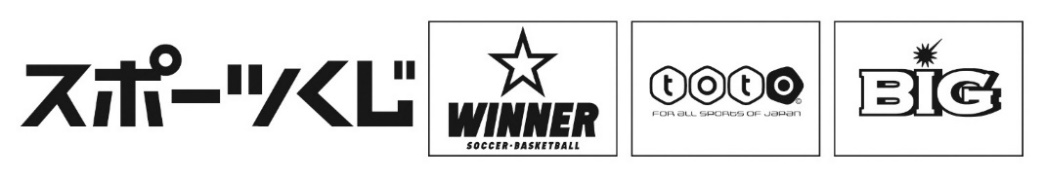 
スポーツ振興くじ助成事業　キンボールスポーツ講習会・第2回石川2024国際レフリー資格レベルⅡ＆Ⅲ新規取得講習会・認定試験
参加申込書★備考　質問等
　　　　年　　月　　日上記の通り参加申込みします。申込担当者氏名　　　　　　　　　　　　　　　　　　　　申込担当連絡先氏名氏名申込担当連絡先住所住所〒〒〒〒〒申込担当連絡先TEL.TEL.申込担当連絡先FAX.FAX.申込担当連絡先携帯TEL.携帯TEL.申込担当連絡先e-maile-mail申込者No.希望種別
レベルⅡのみ
または
レベルⅡ、Ⅲ氏名会員番号レフリー
資格番号年齢競技委員会推薦
依頼済または未申込者①2024-歳申込者②2024-歳申込者③2024-歳